Муниципальное дошкольное образовательное учреждение «Детский сад комбинированного вида «Золушка»Конспект занятия по аппликации
 в средней группе 
на тему «Светофор»Воспитатель МБДОУ «Детский сад комбинированного вида «Золушка»Подберезко Татьяна Васильевнарп. Чамзинка2021 г.Цель: закрепить знания у детей о светофоре и правилах перехода улиц через практическую деятельность.Задачи:1. учить путём аппликации создавать изображение светофора;2.осваивать последовательность работы: разложить формы, посмотреть правильно ли, затем сверху вниз брать формы, намазывать их клеем и аккуратно класть на прежнее место, прижимая салфеткой;3. учить понимать значение сигналов светофора;4. повторение правил уличного движения;5. развивать речь, внимание, усидчивость;6. воспитывать самостоятельность, аккуратность, желание работать руками.Материал: макет- игрушка Светофор, на каждого ребёнка; по три «сигнала», из цветной бумаги (красной, жёлтой, зелёной) на каждого, картон черного цвета, клей, салфетки, кисти для клея, клеенки, розетки.Ход занятия:Вводная часть.Воспитатель: Здравствуйте ребята, послушайте мою загадку и попробуйте отгадать ее:У полоски перехода,На обочине дороги,Зверь трёхглазый, одноногий,Неизвестной нам породы,Разноцветными глазамиРазговаривает с нами.Красный глаз глядит на нас:- Стоп! - гласит его приказ.Жёлтый глаз глядит на нас:- Осторожно! Стой сейчас!А зелёный: что ж, вперёд,Пешеход, на переход!Так ведёт свой разговорМолчаливый ...Дети: Светофор!Основная часть.Воспитатель: Молодцы, ребята, сразу угадали. Сегодня к нам в гости пришел светофор. Светофор пришел к нам не просто так, он хочет проверить нас. Давайте покажем нашему другу, как хорошо мы знаем правила дорожного движения.Воспитатель: Ребята, а зачем нам нужен светофор?Дети: чтоб переходить дорогу.Воспитатель: На какой цвет светофора можно переходит дорогу?Дети: зеленый.Воспитатель: Сколько сигнальных цветов у светофора? Дети: Много.Воспитатель: Какую геометрическую фигуру они напоминаю.Дети: Круг!Воспитатель: Какого цвета они цвета?Дети: Красного, желтого, зеленого цветов!Воспитатель: Молодцы ребята. А сейчас давайте сыграем в игру по названию «Красный, Желтый, Зеленый» Проверим! Какие, вы внимательные!Проводится игра малой подвижности.Дети сидят на стульчиках. Воспитатель показывает каждый раз симофорчик разного цвета (красный, жёлтый, зелёный, а дети должны на сигнал воспитателя выполнять следующие действия: на красный – сидеть на стульчиках, на жёлтый – встать, на зелёный – маршировать. Игра проводится 2 – 3 раза.Аппликация «Светофоры»(Дети наклеивают кружки на светофор, в соответствии с расположениемсигналов светофора).Заключительная часть.Анализ работ:из какого материала изготовлена аппликация?из каких деталей?сколько понадобится кружков?Выставка детских работ.Воспитатель: Молодцы! Какие у вас красивые и аккуратные у вас получились светофоры. Я очень надеюсь, что при переходе через дорогу вы будете также внимательны.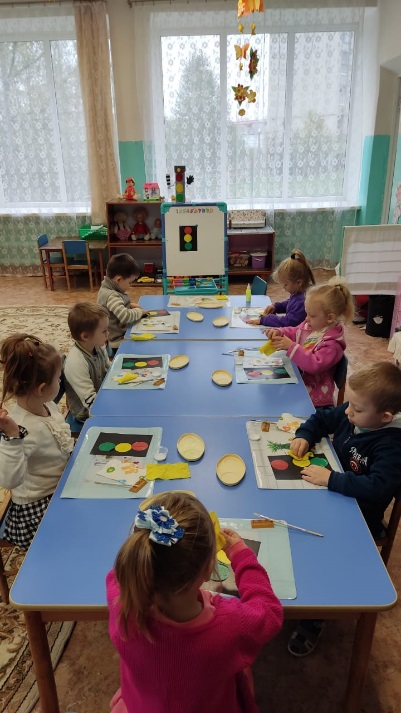 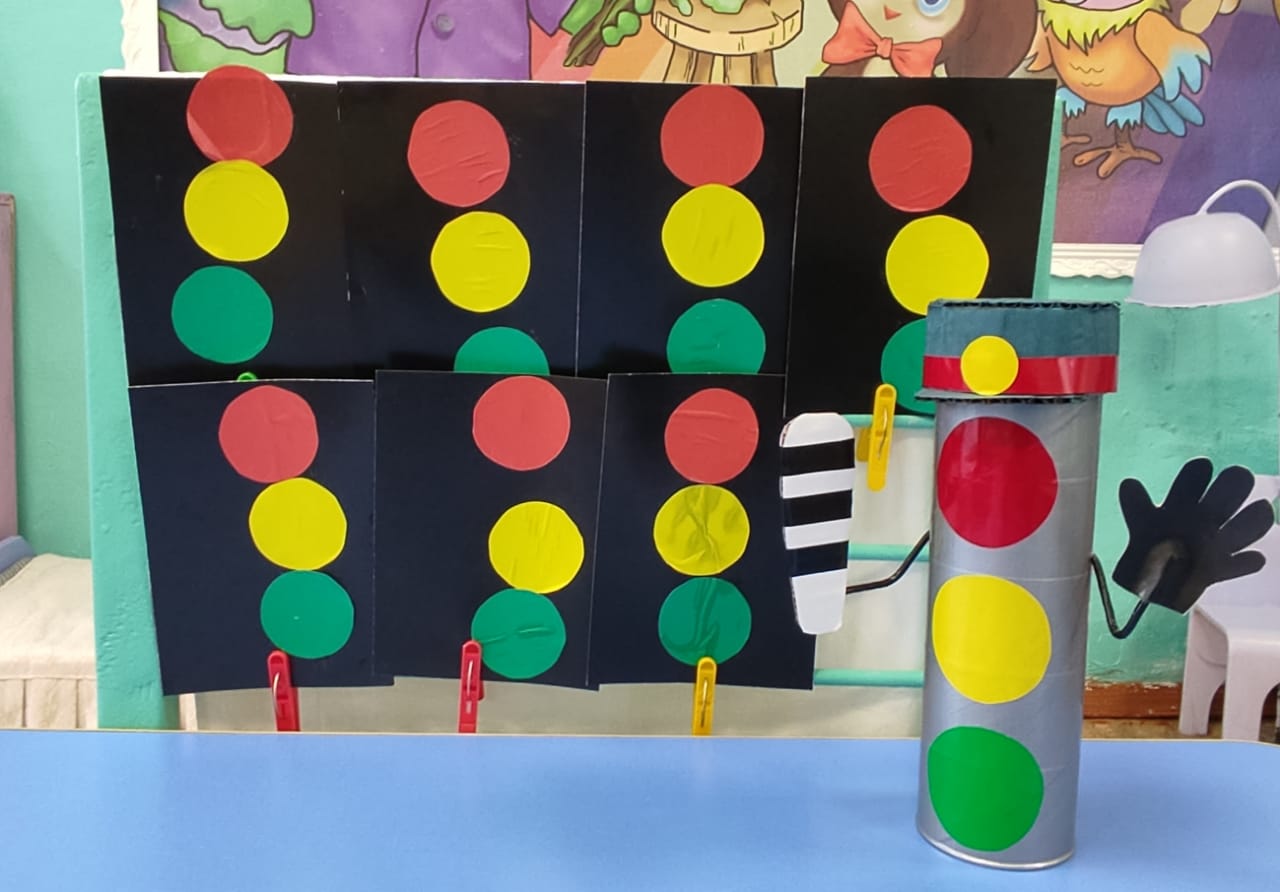 